الجمهورية الجزائرية الديمقراطية الشعبية وزارة التربية الوطنية  مديرية التربية لولاية برج بوعريريج                                             مدرسة الشهيد :  مفتشية التعليم الابتدائي لمقاطعة الحمادية -1-                                   السنة الرابعة  من التعليم الابتدائي                                                       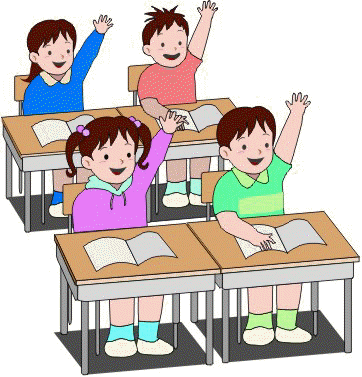    السيد المدير                                                                                           السيد المفتش 